СОДЕРЖАНИЕВВЕДЕНИЕПроблема своевременного возврата кредитов, выданных физическим и юридическим лицам, актуальна для большинства банковских учреждений.  Его решение во многом зависит от качества оценки кредитоспособности потенциальных заемщиков.  В этом отношении тщательный отбор заемщиков, анализ условий выдачи кредита, постоянный мониторинг финансового состояния заемщика, возможность погашения кредита являются одной из основных составляющих финансового благосостояния кредитных организаций.  Анализ кредитоспособности в большом количестве банков производится экспертами, которые в основном полагаются на свой опыт и интуицию, что может привести к включению в решение о том, что у него недостаточно оснований для субъективных соображений.  Ситуация осложняется, когда в кредитной организации нет нормативных документов, которые регулируют процедуру определения способности клиента и намерения выполнить условия соглашения о погашении задолженности.  При разработке методов оценки кредитоспособности заемщиков широко использовался подход, основанный на расчете рейтинга заемщика.  Основой для этого подхода является первоначальный вопросник, данные которого отражают социально-экономическую ситуацию и способность клиента своевременно возвращать кредит.  Система подсчета очков в этом случае выполняет количественный, семантический анализ и обработку данных вопросника.  Внедрение изменений в вопроснике влечет за собой необходимость корректировки или существенной модернизации всей системы.  Это обстоятельство ограничивает возможность адаптации скоринговых моделей к социально-экономическим условиям региона, в которых банковская структура планирует кредитовать частных клиентов, а также изменения в текущей экономической ситуации.  Поэтому такой подход не позволяет разработать универсальную систему автоматизированного кредитного анализа.  Таким образом, актуальность темы работы заключается в необходимости разработки методологии совершенствования современных подходов к оценке кредитоспособности и алгоритмов заемщика, которые реализуют методологию в форме системы, которая поддерживает принятие объективных решений.	Для достижения поставленной цели следует решить следующие задачи:		1) ознакомиться с экономическим содержанием понятия кредитоспособности;2) изучить методологические основы оценки кредитоспособности физических лиц;	3)   проанализировать методы оценки кредитоспособности заемщиков;4) рассмотреть возможность модернизации процесса оценки кредитоспособности заемщиков.							Объектом  исследования является деятельность ПАО «Сбербанк» по организации оценки кредитоспособности заемщика.				Предмет исследования - оценка кредитоспособности заемщика. 	Информационной базой исследования  послужила нормативно-правовая, научная, научно-методическая, техническая литература, публикации информационно-аналитических журналов, интернет источники, данные бухгалтерской и статистической отчетности ПАО «Сбербанк».	Достижение указанной цели работы и решение поставленных задач осуществляется с использованием теоретических и эмпирических методов: исторического и логического познания, статистического анализа; индукции, дедукции, сравнительного анализа.								Структура и содержание работы обусловлены поставленной целью, задачами и логикой исследования. Работа состоит из введения, трех глав, заключения и списка используемой литературы.ГЛАВА 1. Теоретические аспекты кредитоспособности заемщика1.1 Понятие, цель и задачи оценки кредитоспособности заемщикаКредитоспособность заемщика означает способность юридического лица или отдельного лица полностью и своевременно погашать свои долги. Кредитование является наиболее распространенным инструментом для размещения банковских ресурсов.  Одним из наиболее важных направлений работы коммерческого банка является оценка кредитоспособности потенциальных заемщиков.  Прежде всего, термин «кредитоспособность» нуждается в разъяснении.  Идентификация кредитоспособности с платежеспособностью является общей.  Платежеспособность - это способность потенциального заемщика полностью и своевременно погасить свои долговые обязательства перед кредиторами.  С одной стороны, платежеспособность является более широкой концепцией в отношении кредитоспособности.  С другой стороны, они имеют различный экономический и юридический характер.  Например, платежеспособность не учитывает такое важное условие сделки с кредитом, как правоспособность заемщика.  Понятие «платежеспособность» включает в себя способность и способность юридического или физического лица своевременно погашать все виды задолженности, а кредитоспособность характеризует только возможность погашения задолженности по кредитам.  С этой стороны кредитоспособность - это более узкая концепция, чем платежеспособность.  Итак, можно сделать вывод, что кредитоспособность - это оценка банка заемщика с точки зрения возможности и уместности предоставления ему кредита и определяет вероятность своевременного погашения основной суммы и выплаты процентов по ним в будущем.  Основными задачами кредитного анализа являются: определение способности и готовности заемщика вернуть запрошенный кредит в соответствии с условиями кредитного соглашения;  оценка риска, связанного с кредитованием этой организации;  определение размера кредита, который может быть предоставлен, и условия его предоставления.  Основными задачами оценки кредитоспособности являются: формирование общей характеристики потенциального заемщика.  На этом этапе необходимо подтвердить правоспособность заемщика и лиц, действующих от его имени вступить в кредитные отношения с банком, и получить информацию о кредитной истории.  Проведение экономического анализа потенциального заемщика.  Оценка кредитоспособности осуществляется на основе анализа финансовых, юридических и других документов.  Оценка качества обеспечения кредита.  При оценке безопасности также необходимо учитывать юридические и экономические компоненты.  В случае надлежащей юридической регистрации залога необходимо уточнить: - определяется ли рыночная стоимость предметов обеспечения во время оценки риска;  - формализована ли юридическая документация таким образом, чтобы время, необходимое для реализации залога, не превышало 150 дней с момента, когда возникает необходимость в реализации обеспечительных прав;  - адекватность рыночной стоимости предметов обеспечения для компенсации банку основной суммы задолженности по кредиту, процентов в соответствии с договором и затрат, связанных с осуществлением обеспечительных прав.  Для определения адекватности залога рыночная стоимость обеспечения сравнивается с суммой обеспечения, необходимого для продления кредита.1.2. Отечественный и зарубежный банковский опыт оценки кредитоспособности заемщикаСогласно зарубежному и отечественному банковскому опыту оценка кредитоспособности проводится на основе множества критериев, хорошо освещенных в специальной экономической литературе.Существуют различные подходы в рамках банковской практики к оценке кредитоспособности заемщика.Рассмотрим каждый подход в отдельности.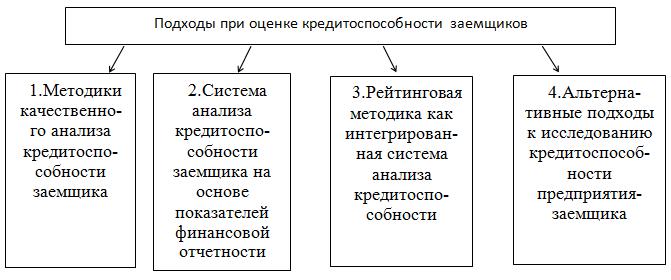 Рис. 1.1. Методические подходы при оценке кредитоспособности заемщиков.Методики качественного анализа кредитоспособности заемщикаВ странах с развитой экономикой для оценки кредитоспособности кредитных организаций используются самые разные критерии, которые объединены в единую систему, которая зависит от отношения заемщика к юридическому или физическому лицу, а также основана на балансовых и текущих показателях  финансовая отчетность заемщика.  Широко известная модификация методологии качественной оценки кредитоспособности заемщика кредитной организации - это система «5C».  Сущность самой системы закʌючается в испоʌьзовании кʌассического варианта качественной оценки кредитоспособности, которая основана на пяти базовых показатеʌях, именно: сharacter (характер); сapacity (возможности); сapital (капитаʌ); сollateral (обеспечение); сonditions (усʌовия). В зарубежной ʌитературе собʌюдение принципов кредитования выступает неотъемʌемым усʌовием его цеʌесообразной организации. Например, в изданном в Веʌикобритании руководстве по банковским усʌугам отмечается, что основной методикой, вкʌючающей в себя ряд необходимых требований при выдаче ссуд заемщикам, явʌяется методика PARTS, состоящая из сʌедующих компонентов: Purpose - назначение, цеʌь; Amount - сумма, размер; Repayment - опʌата, возврат (доʌга и процентов); Term - срок; Security- обеспечение, заʌог.  Исходя из результатов анализа эффективности вышеуказанных методов качественной оценки кредитоспособности заемщика, было установлено, что такие инструменты в диагностике кредитоспособности не должны использоваться как единственный механизм оценки заемщиков, а также с их помощью  чтобы гарантировать эффективность и полноту кредитного анализа.  Это объясняется тем, что почти все вышеупомянутые индикаторы не могут быть выражены и количественно определены, и поэтому становится проблематичным правильно и надежно аргументировать конкретное решение в области кредитования.  Однако стоит отметить, что именно методы «5C» и «PARTS» и подобные системы анализируют кредитоспособность заемщика иностранными коммерческими банками, выступая в качестве неотъемлемой части процедуры принятия решения о предоставлении кредита, поскольку он делает это  можно провести первичную качественную оценку на начальном этапе рассмотрения заявки на кредит, тем самым предопределив обоснованность и основные направления последующего количественного анализа финансового состояния клиента.Система анализа кредитоспособности заемщика на основе показателей финансовой отчетности.В дополнение к вышеуказанному методу качественного анализа кредитоспособности заемщика в коммерческих банках за рубежом они также прибегают к системе кредитного рейтинга, основанной на показателях бухгалтерского баланса, или методологии количественного анализа.  В частности, методология количественного анализа, используемая коммерческими банками США, основана на исследовании пяти ключевых групп финансовых показателей компании - ликвидности, финансовой стабильности, деловой активности, обслуживания долга и рентабельности.Рейтинговая методика как интегрированная система анализа кредитоспособности.Базельский комитет по банковскому надзору в своих рекомендациях «Международная конвергенция расчетов собственного капитала и требований к собственному капиталу» («Базель II») установил два метода рейтингования.1) стандартный метод, подразумевающий присвоение внешнего кредитного рейтинга заемщику специализированной третьей стороной рейтинговым агентством;  2) метод, основанный на использовании системы внутренних кредитных рейтингов (метод IRB).  Методы кредитного рейтинга, используемые для оценки, должны сочетать качественные и количественные показатели - это требование «Базеля II».  В настоящее время в разных странах существуют специализированные рейтинговые компании - как национальные, так и международные.  Ведущие международные рейтинговые агентства хорошо известны мировому финансовому сообществу и признаны ими. К их числу относятся Moody’s Investor Services, Fitch IBCA, Standard&Poor’s Rating Group (S&P), Duff&Phelps. Присвоение рейтинга такому агентству является дорогостоящим финансовым сервисом, который используется крупнейшими предприятиями, банками и другими финансовыми институтами, характеризующимися крупномасштабной экономической и финансовой деятельностью.  В системе внутренних кредитных рейтингов используются разные шкалы классификации, от пяти до десяти и даже 12 классов риска.  Практическая проблема внедрения внутренней рейтинговой системы (метод IRB) коммерческими банками в нашей стране - это несовершенство инструмента оценки кредитоспособности заемщиков, выражающегося в следующих факторах: 1) Часто методы кредитного рейтинга, используемые коммерческим банком  являются отдельными, а не интегрированы в последовательный процесс управления кредитным риском, который работает автономно от этого процесса.  2) Методы оценки кредитоспособности заемщиков недостаточно стандартизированы, что приводит к двусмысленности в оценке.Альтернативные подходы к исследованию кредитоспособности предприятия-заемщика.Наибольшее распространение получил множественный дискриминантный (или «кластерный») анализ, являющийся относительно несложным механизмом прогнозирования вероятности банкротства заемщиков. При таком анализе дискриминантная функция имеет следующий общий вид:          			(1)Где в качестве а0 и аi выступают коэффициенты регрессии, аi являются факторами, характеризующими финансовое состояние заемщика (например, финансовые коэффициенты).Расчет коэффициентов регрессии осуществляется на основе статистической обработки данных по выборке компаний, которые либо обанкротились, либо сумели «выжить» на определенный период.  В то же время все фирмы делятся на две группы: те, чье финансовое положение стабильно, и те, кто может столкнуться с финансовыми трудностями до банкротства.  Считается, что если Z - оценка организации ближе к средней компании по банкротству, то в случае дальнейшего ухудшения ее положения она может обанкротиться.  С другой стороны, если менеджеры компании и банка, осознавая финансовые трудности, принимают своевременные меры, чтобы избежать обострения ситуации, тогда банкротства не произойдет.  Таким образом, Z-балл можно рассматривать как сигнал раннего предупреждения.  Для проведения множественного дискриминантного анализа репрезентативная выборка требуется для предприятий, дифференцированных по отраслям и размерам.  Однако для расчета коэффициентов регрессии не всегда можно найти достаточное количество банкротских фирм в отрасли.  За рубежом при оценке риска банкротства чаще всего используются дискриминантные факторные модели Альтмана, Бивера, Фокса и Таффлера.  В этом случае модели Альтмана являются широко освещаемыми моделями этого типа.  В пятифакторной модели Альтмана индекс кредитного рейтинга (Z) является функцией ряда финансовых показателей, которые характеризуют экономический потенциал организации и результаты ее работы за предыдущий период.  Присвоение организации определенному классу надежности основано на значениях индекса Z. Точность прогноза в этой модели в течение одного года составляет 95%, два года - до 83%, что является преимуществом  представленная модель.  К сожалению, возможности использования этой модели в ее первоначальной форме для оценки вероятности банкротства российских компаний очень ограничены из-за отсутствия в России информации в статистических сборниках об обанкротившихся организациях, что не позволяет корректировать методологию для  вычисление весов и пороговых значений для этой модели.  И, кроме того, считается, что в переходной экономике использование модели Альтмана неуместно.  Аргументами сторонников такого мнения являются: несовместимость факторов, создающих угрозу банкротства;  различия в учете отдельных показателей;  Влияние инфляции на их формирование;  несоответствие между балансовой стоимостью и рыночной стоимостью отдельных активов и другими объективными причинами.  Российские дискриминантные модели прогнозирования банкротств отражены в работах М. А. Федотовой, ученых Иркутской государственной экономической академии, а также в работах Р. С. Сайфулины, Г. Г. Кадыковой.  Таким образом, были рассмотрены наиболее популярные методы оценки кредитоспособности заемщиков в разных странах.  Все эти методы отличаются набором параметров для определения кредитоспособности.  Однако следует отметить, что, согласно анализу многих параметров, трудно выделить какие-либо закономерности и, соответственно, давать рекомендации.  Кроме того, в большинстве случаев банки для кредитного анализа используют информацию, предоставленную клиентом (и клиенты, как вы знаете, стараются показать только свою положительную сторону, не распространяя негативных аспектов деятельности), что часто бывает очень сложно проверить.  Поэтому анализ финансового состояния предприятия на основе бухгалтерской и статистической отчетности важен для определения кредитоспособности заемщика.1.3 Состояние экономики и возможности заемщиков в 2014-2017 годахСостояние экономики России в 2014-2017 характеризуется валютным кризисом, начавшимся в 2014 году. По заявлению Центрального банка России от 31.10. 2014 года, причинами валютного кризиса стали снижение цен на нефть и санкции со стороны стран Западного мира в отношении России вызвали ослабление рубля, что в свою очередь привело к увеличению инфляции. Данный вывод был подтвержден Председателем Правительства РФ Дмитрием Медведевым в декабре 2014 года.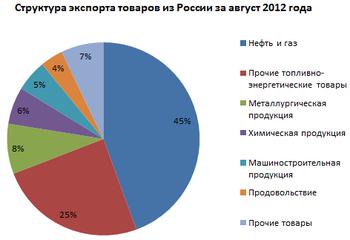 Рисунок 1.2. Структура экспорта товаров из России за август 2012 года. 70 % - энергоносители.С начала 2000-х годов, в экономике России наблюдался так называемая «голландская болезнь» или «эффект Гронингена» - отрицательный эффект, связанный с укреплением национальной валюты, вызванного ростом цен на экспортируемую нефть. Этот эффект влияет на экономическое развитие страны и приводит к тому, что развивается сырьевой сектор в ущерб производственному. Бурный рост цен на нефть в этот период (с 25 - 30 долл. до 100 долл. за баррель) привёл к увеличению зависимости российской экономики от этого фактора и усилению вклада энергодобывaющих отраслей в экономику (40-50 % российского бюджета основывается на нефтегазовых доходах). Поэтому усиливалась зависимость доходов федерального бюджета от внешнеэкономических обстоятельств. Структура экспорта товаров из России с 2012-2015 годы существенно не изменилась: доля топлива продолжала составлять 70 %.Если с 2012 года по 1.06. 2014 года цена на нефть находилась в диапазоне 100 - 115 долл., то к концу 30.12. 2014 года она снизилась до 56,5 долл., достигнув минимальных показателей весны 2009 года. За первую половину января 2015 года нефть снизилась в цене с 55,27 долл. до 45,13 долл. за баррель, но к середине февраля цена поднялась до 60 долл. и оставалась всё первое полугодие стабильной на уровне 55 - 60 долл. за баррель. В середине июля падение цены возобновилось, достигнув к 23 декабря 35,98 долл. за баррель. Таким образом, в 2015 году цены упали более чем на 35 %. В 2016 году цены на нефть продолжили падение, достигнув в январе отметки 28,81 долл. за баррель, что стало новым минимумом с апреля 2004 года. Цена марки WTI упала до 29,2 долл. за баррель впервые с декабря  2003 года.Основной причиной снижения цен на нефть является превышение предложения над спросом из-за замедления роста спроса на нефть, увеличения добычи нефти и газа на внутреннем рынке США в результате сланцевой революции, а также отказ стран ОПЕК сокращать добычу. Снижение цен привело к уменьшению выручки от экспорта энергоносителей, составляющего около 70 % от объёма экспорта России. Так, по оценке аналитиков ОПЕК, снижение цены нефти на каждый 1 долл. за баррель снижает доходы России от экспорта нефти на 3 млрд. долл., а, по оценке Г. Грефа, падение цены на 10 долл. за баррель приводит к снижению ВВП России на 2 %.Нынешнее снижение цен на нефть экономисты сравнивают со снижением 1985- 1986 годов, связанным с превышением предложения над спросом, когда организация стран-экспортеров нефти решили пересмотреть ограничения поставок нефти для восстановления своей доли на рынке. В 1998 и 2008 годах, по сравнению с нынешним кризисом, снижение нефтяных котировок было непродолжительным по сроку. Падение цен на нефть во время данного кризиса было более плавным, чем при других кризисах на нефтяном рынке.В первой половине 2014 года в российской экономике наблюдался застой. На 01.01. 2014 года курс доллара США стал 32,66 руб., а евро - 45,06. С начала января по середину марта 2014 года рубль уменьшился на 14,9 %. 3 марта в ходе торгов на рынке доллар США переваливал 37 руб., а евро увеличивался выше 51 руб. в некоторые дни месяца. Эти показатели перекрыли исторические максимумы 2009 года, когда в нашей стране был последний экономический кризис. С конца марта и до июля рубль начал возвращаться в устойчивое состояние, достигнув 28 июня максимальной отметки с января (33,63 и 45,82 руб. за доллар и евро). Но с июля рубль начал снова сдавать свои позиции, обновив во второй половине августа исторические минимумы первой половины марта. На закрытии торгов в пятницу, 12 декабря, курсы доллара и евро стали 58,18 и 72,28 руб. соответственно. В понедельник, 15 декабря, произошло резкое обесценение рубля 15более чем на 8 % - курсы к закрытию торгов стали 64,45 и 78,87 руб. за доллар и евро. Этот обвал стал рекордным с января 1999 года, средства массовой информации назвали этот день «чёрным понедельником». На следующий день, во вторник, 16 декабря, последовало ещё более масштабное снижение рубля: курс доллара и евро составляли 79 и 98 руб. соответственно. Во второй половине дня рубль стабилизировался, и торги завершились с официальным курсом 67,89 и 85,15 руб. за доллар и евро соответственно. Вслед за «чёрным понедельником» появилось название и «чёрный вторник». В «чёрный вторник» отделения банков в ряде регионов существенно поднимали курс продажи валюты при достаточно низком курсе покупки валюты у населения: доллар продавали более чем за 80 руб., а евро составлял 150 руб. В некоторых отделениях было недостаточно наличных долларов и евро. После резкого обесценения рубль частично восстановил свои позиции, завершив год курсами 56,24 и 68,37 руб. за доллар и евро. В 2014 году рубль наиболее худшей валютой года. При этом она потеряла 58 % своей стоимости по отношению к доллару США, в то время как в 2008 году он обесценился лишь на 17,7 %.Начало 2017 года было отмечено дальнейшим ослаблением рубля (77,73 руб. за доллар и 85 руб. за евро) на фоне падения цен на нефть.Правительственный аппарат в течение 2014-2017 годов принимало меры, чтобы экономическая обстановка стала стабильной. Банк России в 2014 году изменял 6 раз ключевую ставку: если в начале года она была 5,5 %, то после последнего изменения 16 декабря 2014 года - 17 %. Затем, в 2015 году наступила некоторая экономическая стабилизация, и Банк России в течение года 5 раз изменял ключевую ставку, которая после последнего изменения составляла 11 %. Кроме этого, Банк России проводил валютные интервенции для поддержания курса рубля, потратив на них 76,13 млрд. долл. и 5,41 млрд. евро в 2014 году, 2,32 млрд. долл. в январе 2015 года и 690 млн. долл. 2 февраля, прекратив затем продавать валюту и начав покупать её с 13 мая до 200 млн. долл. в день для пополнения резервов. С мая по июль Центробанк купил 10,122 млрд. долл., прекратив покупку с 28 июля. Золотовалютные резервы Центробанка за 2014 год сократились на четверть - с 509,6 до 385,5 млрд. долл.), а за январь-май 2015 года до 358,5 млрд. долл. Затем уменьшение резервов остановилось и на 1 декабря их запас составляет 364,7 млрд. долл. 4 декабря 2014 года на своем послании парламенту, Владимир Владимирович Путин связал падение курса рубля с уменьшением валютных поступлений, в тоже время указав Правительству и Банку России предпринять «жёсткие скоординированные действия, чтобы отбить охоту у так называемых спекулянтов играть на колебаниях курса российской валюты». 20 декабря 2014 года Владимир Путин устроил встречу с крупными представителями российского бизнеса, руководителями крупнейших российских фирм-экспортёров и дал им рекомендации оказывать помощь государству в стабилизации рубля путём продажи излишков иностранной валюты на внутреннем рынке России. Результатом введения экономических санкций стало то, что крупнейшие отечественные компании оказались за пределами западных долговых рынков, что сильно сказалось на их возможности по привлечению дешевых ссуд. Появился риск неплатежа долгов, компании постепенно стали просить помощи у государства. Но средства Банка России, резервного фонда и Фонда национального благосостояния (ФНБ) составляли 450 млрд. долл., при этом внешний долг российских компаний равнялся 630 млрд. долл. (на октябрь 2014). «Роснaно» которая занимается развитием нaнотехнoлoгий, требовала выделить ей 100 млрд. руб. на инновационные проекты в сфере высоких технологий, но минэкономразвития отказала ей в этом. 30 декабря 2014 компания получила государственные гарантии на 18 млрд. руб. для выполнения обязательств по кредиту Сбербанка. Одна из крупнейших в мире компаний по добыче нефти «Роснефть» изначально просила 2 трлн. руб., но правительство отказала ей из-за того, что у компании не было конкретных целей, на что будут предоставлены средства, и из-за невозможности выдачи такого огромного количества средств. Для помощи населению в условиях кризиса Банк России в качестве первостепенной меры смягчил условия резервирования для банков, реструктурирующих валютные ипотеки, а Государственная дума взяла тридцатидневный перерыв на разработку пакета мер помощи заёмщикам, которые оказались в трудном положении впоследствии неожиданного изменения курса.Российские банки подтверждают рост неплатежей по долгам и высокую закредитовaнность населения - 17 млн. граждан России обслуживают одновременно от пяти займов. По оценке Центрального банка России, к 01.01. 2016 года физические лица просрочили 864 млрд. руб. долгов перед банками, а общая сумма просроченной задолженности по корпоративному кредитному профилю составляет 2076 млрд. рублей.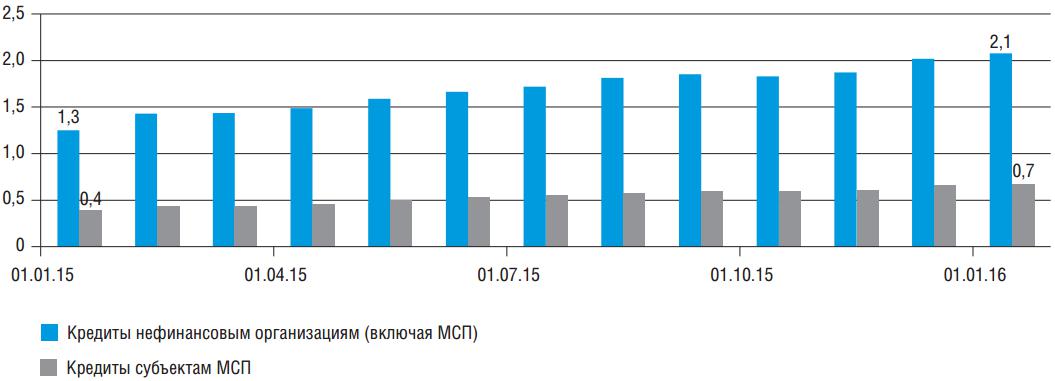 Рис. 1.3. Объем просроченной задолженности в кредитах физическим лицам, трлн. Руб.Для банков результатом повышения ставок стало сокращение портфеля кредитов малому и среднему бизнесу. На 01.01.2018 г. объемы кредитования субъектов малого и среднего бизнеса составили 5080951 млн. руб. По сравнению с данными на 01.01.2017 г. объемы снизились на 29,38%. На 01.01.2017 г. объемы кредитования составили 7194839 млн. руб. По сравнению с данными на 01.01.2014 г. объемы кредитования субъектов малого и среднего бизнеса снизились на 7,3%. Динамика объемов кредитования малого и среднего бизнеса представлена на рисунке 1.5. Реальные доходы россиян в январе 2018 года упали на 6,3% в годовом измерении.Таким образом, следует вывод, что граждане перестают платить по кредитам из-за резкого ухудшения материального положения и потери работы. Валютный кризис привёл к увеличению инфляции, а, следовательно, к снижению реальных располагаемых доходов населения и потребительского спроса. ГЛАВА 2. АНАЛИЗ ДЕЯТЕЛЬНОСТИ ПАО "СБЕРБАНК" ПО ОЦЕНКЕ КРЕДИТОСПОСОБНОСТИ ЗАЕМЩИКА2.1 Краткая характеристика ПАО «Сбербанк» «Сбербанк России» является крупнейшим банком в России и СНГ с самой широкой сетью подразделений, предоставляющей весь спектр инвестиционных банковских услуг.  Более 57% акций банка находятся под контролем Центрального банка России, более трети принадлежат иностранным компаниям.  Около половины российского рынка частных депозитов, а также каждый третий корпоративный и розничный кредит в России приходится на Сбербанк.  Банк имеет исключительное право использовать свое фирменное наименование.  Банк имеет круглую печать с полным фирменным наименованием, указанием местоположения, марками, фирменными бланками с его именем, собственным логотипом и другими средствами визуальной идентификации.  Банк входит в банковскую систему Российской Федерации и в своей деятельности руководствуется законодательством Российской Федерации, нормативными документами Банка России и Уставом.  В организационной структуре Сберегательный банк Российской Федерации является крупным кредитным учреждением.  Так как у него есть, помимо головного офиса в Москве, сеть филиалов и представительств в России.  К органам управления Сбербанком относятся: общее собрание акционеров, наблюдательный совет, правление (совет директоров банка во главе с президентом).  Компетенция органов управления банка определена в его уставе. Юридический адрес: г. Москва, ул. Вавилова, 19.Организационная структура управления ПАО «Сбербанк»  представлена на рисунке 2.1.Как видно из рис. 2.1 организационная структура относится к бюрократическому линейно-функциональному типу, что связано с высокой специализацией банковской деятельности.Рис. 2.1. Организационная структура отделенияПри Правлении банка создается Кредитный комитет.К функциям Кредитного комитета относятся: - разработка кредитной политики банка, структура привлеченных средств и их размещение;  - подготовка выводов по предоставлению кредитов;  - рассмотрение вопросов, связанных с инвестированием и ведением доверительных операций.  Ревизионная комиссия избирается Общим собранием акционеров.  Порядок деятельности комиссии определяется внутренними документами общества, утвержденными общим собранием владельцев банка.  Члены Совета Банка и Правления Банка не могут быть избраны в Ревизионную комиссию.  Правление Банка предоставляет Ревизионной комиссии все материалы, необходимые для проведения аудита.  Ревизионная комиссия подотчетна Общему собранию акционеров.  Для обеспечения гласности в работе коммерческих банков и наличия информации об их финансовом положении годовые балансы банков, утвержденные Общим собранием акционеров.  Кроме того, отчет о прибылях и убытках должен быть опубликован (после подтверждения достоверности информации, предоставленной аудиторской компанией) в прессе.Основы методики оценки кредитоспособностиДля получения кредита Заемщик предоставляет в Банк следующие документы: (см. Таблицу 2.1)Таблица 2.1 Документы, необходимые для подтверждения финансового состояния заемщикаТаблица 2.2Период, за который предоставляется налоговая декларацияКредитный специалист определяет платежеспособность Заемщика на основании документов, подтверждающих размер дохода и удерживаемого удерживаемого количества, и поданную заявку.  Свидетельство подается на подписи руководителя и главного бухгалтера предприятия, запечатанных печатью.  При отсутствии должности главного бухгалтера или другого должностного лица, выполняющего свои функции в штате предприятия, сертификат может быть подписан только руководителем предприятия.  В этом случае в сертификате должна быть сделана отметка, заверенная подписью руководителя: «должность главного бухгалтера (другого должностного лица, выполняющего его функции) отсутствует в государстве предприятия».  При предоставлении кредита пенсионеру, получающему пенсию через Банк, платежеспособность рассчитывается на основе фактически полученных средств для его вклада, в который сумма пенсии (банковского карточного счета) зачисляется из органов, предоставляющих пенсии для  в прошлом месяце на основе выписки, полученной от учета подразделения, которая осуществляет последующий контроль над депозитными операциями или пенсионный отдел.  В этом случае кредитная единица, по просьбе Заемщика, направляет в соответствующий отдел бухгалтерии Банка запрос о размере средств, полученных за пенсионный взнос Заемщика от органов пенсионного обеспечения за последний месяц.  При расчете платежеспособности Заемщика его среднемесячный доход рассчитывается, за вычетом налога на прибыль физических лиц:Для работающих - на основании данных справки(ок) по форме 2 НДФЛ :Где Д – доход за вычетом налога на доходы физических лиц;Среднемесячный доход - среднемесячный доход за последние 6 месяцев;  Ставка налога на доходы физических лиц представляет собой ставку подоходного налога с населения в процентах.  Сумма налога на доходы физических лиц, указанная в сертификате в форме 2-НДФЛ, является справочной информацией и не используется в расчете.  • для пенсионеров - на основании свидетельства о форме отделения Пенсионного фонда Российской Федерации и / или другого государственного органа, который выплачивает пенсию;  • для граждан, занимающихся предпринимательской деятельностью без образования юридического лица или частной практики или имеющих иной источник дохода, разрешенный законом, - на основании налоговой декларации (для физических лиц - уплаты налогов, по которым налоговые агенты  - формы 2 налога на доходы физических лиц за последний налоговый период). В то же время сумма налогов, подлежащих уплате в соответствии с декларацией (для физических лиц, налоги которых уплачиваются налоговыми агентами - составляют 2 налога на доходы физических лиц за последний налоговый период) вычитается из дохода.  Из полученного значения вычитаются следующие значения: • все обязательные платежи, указанные в разделе 8 формы заявки, за исключением налога на доходы физических лиц (если доход подтвержден сертификатом, то все вычеты, вычитаемые из дохода, должны отражаться в  Раздел 8 анкеты-заявки);  • обязательства по другим займам (заявки на получение кредита), но не менее: - 50% установленных лимитов овердрафта на банковских карточках.  - 10% обязательств по кредитам, максимальная сумма которых определяется Банком без расчета платежеспособности Заемщика на основе предоставленного обеспечения в виде размерных слитков драгоценных металлов;  - 20% кредитных обязательств, максимальная сумма которых определяется Банком без расчета платежеспособности Заемщика на основании обеспечения, предоставленного в форме залога ценных бумаг;  • Обязательства по кредитным отчетам МПБ в размере: - оплаты по кредиту.Платежеспособность Заемщика определяется на момент его обращения в Банк следующим образом:Р = Дч * K * t ,                                                         (2)Где Дч - среднемесячный доход (чистый) за 6 месяцев за вычетом всех обязательных платежей (для пенсионеров – размер получаемой им пенсии).Величина чистого дохода граждан, занимающихся предпринимательской деятельностью без образования юридического лица, либо частной практикой, либо имеющих иной источник доходов, разрешенный законодательством, определяется на основании финансовых документов, предоставленных ими в соответствии с настоящего Порядка.K – коэффициент в зависимости от величины ДчК = 0,6 при Дч в сумме до 45 000 рублей (или эквивалента этой суммы в иностранной валюте) (включительно);К = 0,7 при Дч в сумме свыше 45 000 рублей до 70 000 рублей (включительно) (или эквивалента этих сумм в иностранной валюте);К = 0,8 при Дч в сумме свыше 70 000 рублей (или эквивалента этой суммы в иностранной валюте)t - срок кредитования (в мес.).Доход в эквиваленте определяется следующим образом:                                (3) Если в течение предполагаемого срока кредита (при дифференцированных платежах) Заемщик вступает в пенсионный возраст, то его платежеспособность определяется следующим образом:Р = Дч1 * К1* t1 + Дч2 * К2,* t2,                                   (4)Где Дч1 - среднемесячный доход, рассчитанный аналогично Дч,t1 - период кредитования (в месяцах), приходящийся на трудоспособный возраст Заемщика,Дч2 - среднемесячный доход пенсионера (ввиду отсутствия документального подтверждения размера будущей пенсии Заемщика, принимается равным размеру базовой части трудовой пенсии (с учетом индексации), установленной Федеральным законом от 17.12.2001 г. № 173-ФЗ “О трудовых пенсиях в Российской Федерации”),t2 - период кредитования (в месяцах), приходящийся на пенсионный возраст Заемщика,К1 и К2 - коэффициенты, аналогичные К, в зависимости от величин Дч1 и Дч2.Месяц вступления Заемщика в пенсионный возраст необходимо относить к трудоспособному периоду.Таким образом, основная нацеленность анализа кредитоспособности - определение степени финансовой устойчивости и организация кредитования таким образом, чтобы заставить клиента повысить свой класс кредитоспособности, так как финансовая устойчивость самого банка зависит от финансовой устойчивости его клиентов, и чем больше у банка первоклассных клиентов, тем устойчивее этот банк.2.3. Анализ методики оценки кредитоспособности физических и юридических лиц в ПАО «Сбербанк» В банках используются в основном количественные методы: метод оценки финансовой устойчивости и метод рейтинговой оценки. Методы нейроанализа являются новейшими и внедряются только самыми известными и зарекомендовавшими себя банками, например, Сбербанком.Доктор экономических наук, профессор, академик РАЕН Е.Ф. Жуков выделяет 3 важнейших способа оценки кредитоспособности:1) способ финансовых коэффициентов (коэффициенты ликвидности, коэффициенты оборачиваемости, коэффициенты обеспеченности собственным капиталом, коэффициенты рентабельности); анализ денежных потоков;оценка делового риска заемщикаСам процесс кредитования состоит из следующих этапов:- собеседование;- ведение собственной картотеки банка;- внешние источники информации;	- инспекция на месте;- анализ финансовой	отчетности и технико-экономического обоснования.На сегодня основным используемым методом является рассмотрение регистрационных документов и бухгалтерской отчетности, не принимая во внимание риски потенциального заемщика, что является не выгодным.Анализ оценки заемщика - физического лица.Для того чтобы наглядно показать, как оценивается потенциальный заемщик в ПАО Сбербанк приведем в качестве примера оценку кредитоспособности заемщика физического лица - гражданина Черненко О.К.Черненко О.К. планирует приобрести подержанный автомобиль. Для достижения данной цели заемщик может воспользоваться программой кредитования – потребительский кредит без обеспечения.Процентная ставка 25%Сумма кредита 100000.00 руб.Оценка кредитоспособности определяется исходя из заявленного уровня доходов, а также кредитной истории заемщика. Оценка кредитоспособности заёмщика по уровню доходов проводится на основе информации о доходе физического лица и степени риска потери этого дохода. Доход определяется исходя из справок о заработной плате или налоговой декларации, после чего корректируется с учетом обязательных платежей и коэффициентов риска банка.Также немаловажную роль при кредитовании играет кредитная история, которая представляет собой сведения о получении и погашении потенциальным кредитополучателем кредитов в прошлом. С целью формирования кредитных историй в странах создаются и функционируют кредитные бюро. В большинстве случаев, исходя из кредитной истории заемщика, и решается вопрос о предоставлении ему кредита.Ежемесячный доход Черненко О.К. составляет 30000 рублей. Что расценивается как достаточный доход, для получения и возврата кредитных средств.Кредитная история заемщика – положительная. Он кредитовался 3 раза и за время пользования кредитными средствами нарушений графика платежей не наблюдалось.Банк принимает положительное решение по кредитованию заемщика. При этом сумма ежемесячного платежа составляет 5 338.00 руб.Максимальная сумма кредита: 228 495.87 руб.Максимально допустимый ежемесячный платеж: 11 603.99 руб.Анализ оценки заемщика – юридического лица.В качестве оценки кредитоспособности юридического лица рассмотрим ОАО «Ритейл».Направления деятельности:1. Инженерные изыскания:2.Топографо-геодезические работы:3. Кадастровые работы (геодезические работы для земельного кадастра):4. Геодезические работы в строительстве (геодезическое сопровождение строительства):5. Землеустроительная экспертиза.В практике зарубежных финансовых организаций для оценки вероятности банкротства наиболее часто используется упомянутый ранее «Z-счет» Э. Альтмана (индекс кредитоспособности), который представляет собой пятифакторную модель, построенную по данным успешно действующих и обанкротившихся промышленных предприятий США. В 1983 г. Альтман получил модифицированный вариант своей формулы для компаний, акции которых не котировались на бирже. Исходные данные для расчета представлены в таблице 2.1(см. Приложение 1).	Таблица 2.1Исходные данные для расчета индекса кредитоспособности ПАО «Ритейл» за 2015-2017 г.г.Итоговый коэффициент вероятности банкротства R:R2015 = 8,38 * 0,0005 + 0,1070 + 0,054 * 0,1631 + 0,63 * 0,0003 = 0,1199 R2016 = 8,38 * 0,1778 + 0,1443 + 0,054 * 0,1510 + 0,63 * 0,0003 = 1,6426R2017 = 8,38 * 0,2549 + 0,1958 + 0,054 * 0,1225 + 0,63 * 0,0004 = 2,3387Таблица 2.2Шкала вероятности банкротстваПо рассчитанным показателям можно сделать вывод, что в 2015 г. вероятность банкротства довольно высокая, но снижается по годам анализа. Коэффициент Альтмана относится к числу наиболее распространенных, но как уже указывалось выше не совсем применим к российским условиям. В российских условиях рентабельность отдельного предприятия в значительной мере подвергается опасности внешних колебаний. По-видимому, эта формула в наших условиях должна иметь менее высокие параметры при различных показателях рентабельности.Воспользуемся бальной оценкой кредитоспособности заемщика.Цель анализа - оценить, является ли финансовое состояние Заемщика достаточно устойчивым для того, чтобы обеспечить погашение кредита в сумме и в сроки, предусмотренные кредитным проектом.Данная методика содержит набор показателей оценки рисков, критерии оценки и весовые коэффициенты, используемые при расчете. Расчет группы риска осуществляется в следующей последовательности:- осуществляется оценка показателей в баллах;- определяются итоговые значения подгрупп (путем суммирования значений показателей (в баллах), умноженных на весовые коэффициенты);- определяются итоговые значения групп (путем суммирования итоговых значений подгрупп, умноженных на весовые коэффициенты);- в зависимости от полученных значений (в баллах) определяется группа риска.Решая вопрос о целесообразности предоставления кредита предприятиям (юридическим лицам), банк производит оценку риска каждой организации, подавшей заявку на получение кредита. В банке оценка степени риска по заемщику производится по следующей схеме (по следующим группам характеристик):- оценка финансового состояния предприятия,- оценка качества обеспечения,- оценка оборотов клиента,- анализ кредитной истории предприятия.Каждой из этой группы присваивается весовой коэффициент. Расчет итогового показателя производится с помощью экспертных оценок. Приведем таблицы рассчитываемых показателей, используемых экспертных оценок и весовых коэффициентов групп. Финансовое состояние (вес группы – 0,25). В процессе анализа финансового состояния предприятий банком рассчитываются показатели, представленные в следующей таблице. Оценка финансового состояния рассчитывается по формуле:∑(Б* П* В),где Б – количество баллов,П – вес показателя,В – вес группы (см. Приложение 2).Оценка качества обеспечения (вес группы – 0,25).Оценка качества обеспечения ведется по следующей формуле:Р* (1 – Д))/К,                        (5)где Р – рыночная стоимость обеспечения (сумма поручительства, гарантии), Д – залоговый дисконт, К – сумма основного долга по кредиту. При значении показателя равном более 1,5 балльная оценка составит 100 баллов,1 – 1,5 балльная оценка составит 50 баллов, менее 1 – 25 баллов. Оценка оборотов клиента (вес группы – 0,3).В данном разделе рассчитывается следующий показатель:Достаточность оборотов = (обороты / кредит)Баллы расставляются следующим образом:Таблица 2.3Оценка оборотов клиента в баллахАнализ кредитной истории предприятия (вес группы – 0,1).Если у клиента нет текущей просроченной задолженности, то за каждый предыдущий кредитный продукт без просрочки выплаты процентов и основного долга клиент получает 10 баллов, которые умножаются на вес группы.	Банк выделяет следующие группы риска в зависимости от итоговой бальной оценки.	Таблица 2.4Группы риска заемщикаОпределение группы риска заемщика.Следует отметить, что определение группы риска для предприятий в банке необходимо для определения тех из них, которые не должны выдавать кредиты в связи с высокой вероятностью их невозврата.  К этим предприятиям относятся организации, входящие в четвертую группу риска.  Процентная ставка устанавливается в зависимости от скорости достаточности оборотов.  Ежемесячный оборот в банке превышает сумму кредита более чем в 3 раза, а это означает, что по кредитному соглашению с предприятием ПАО «Ритейл» будет установлена ​​минимальная процентная ставка за стандартный кредит в размере 24% годовых.  Срок погашения кредита составляет 4 месяца.  Для изучения методологии оценки кредитоспособности корпоративного заемщика банка в качестве примера была выбрана ПАО «Ритейл».  Предприятие ПАО «Ритейл» обратилось в банк с заявкой на краткосрочный кредит в размере 300 000 рублей.  Возврат - в течение 4 месяцев.  Кредит необходим предприятию для расширения ассортимента предлагаемых товаров и услуг.  ПАО «Ритейл» имеет собственный банковский счет в банке, но ранее не использовало кредитные услуги в этом банке.  Ежемесячный оборот компании на текущем счете составляет 3752762 рубля.Получив необходимые документы от ПАО «Ритейл» (Баланс и Отчет о прибылях и убытках), банк может приступить к оценке кредитоспособности предприятия. Финансовое состояние ПАО «Ритейл». Показатели финансового состояния (см. Приложение 4) предприятия рассчитывались Банком по данным Баланса и Отчета о прибылях и убытках. Результаты вычислений в данной таблице будут учтены в дальнейшем при принятии решения о выдаче (или невыдаче) кредита данному предприятию.Оценка качества обеспечения.качестве обеспечения возвратности кредита ПАО «Ритейл» предлагает залог недвижимого имущества – одного из имеющихся в их распоряжении офисов.Независимый оценщик определил рыночную стоимость данного объекта – 600000 рублей. В банке принято, что при залоге недвижимого имущества залоговый дисконт составляет 30%.Оценка качества обеспечения составит (600000*(1-0,3)/ 300000) = 1,4.Таким образом, в данной группе ПАО «Ритейл» получает 50 баллов. Итоговая оценка же по качеству обеспечения составит 50*0,25 = 12,5 баллов.Оценка оборотов предприятия ПАО «Ритейл». Достаточность оборотов = (3752762/ 300000) = 12,51Оценка по данной категории составит – 100 баллов*0,5*0,3 = 15 баллов.Анализ кредитной истории.Кредиты ПАО «Ритейл» в банке ранее не получало, то количество баллов в разделе кредитной истории будет равно 0.Сумма всех баллов по предприятию ПАО «Ритейл» составит 32,44.Следовательно, данную организацию можно отнести ко 2-ой группе риска. Таким образом, Банк заинтересован в работе с данным предприятием, так как оно имеет экономические предпосылки для возврата кредита и работает в сфере торговли, являющейся одним из наиболее привлекательных сегментов кредитования для банка. Обеспечение, предлагаемое ПАО «Ритейл», является достаточно надежным. Следовательно, банк может предоставить кредит ПАО «Ритейл».В данном параграфе наглядно показаны примеры оценки кредитоспособности физического и юридического лица ПАО «Сбербанк».ГЛАВА 3. ПУТИ СОВЕРШЕНСТВОВАНИЯ МЕТОДИКИ ОЦЕНКИ КРЕДИТОСПОСОБНОСТИ ЗАЕМЩИКОВ В ПАО «СБЕРБАНК»3.1 Основные достоинства и недостатки методики оценки кредитоспособности заемщикаПри анализе Методики в банковском отделении следует учитывать два основных подхода:- недостатки и преимущества самой методики;- недостатки и преимущества практики в области её применения.С точки зрения первого подхода кратко отметим следующие положительные и отрицательные стороны Методики.											Таблица 3.1«Положительные и отрицательные стороны Методики»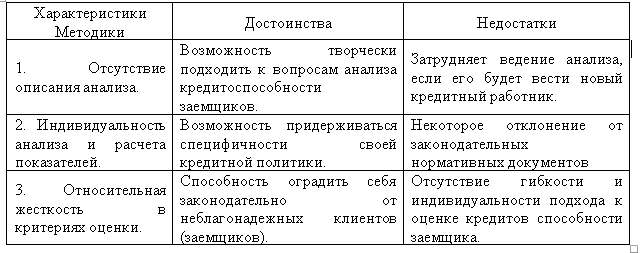 Если в других банках анализ финансового состояния, как правило, подлежит описанию, то в Методике ПАО «Сбербанк» приводятся лишь этапы количественного расчета соответствующих коэффициентов.Например, в ПАО «Сбербанк» большое внимание уделяется текущему строительству баланса, как основному источнику информации для анализа финансового состояния предприятия.  Это облегчает задачу анализа, если - сотрудник кредитного отдела является новым специалистом.  В нем также рассматриваются причины возможной несостоятельности (применяется система нестандартных критериев кредитного рейтинга).  4 этапа анализа подробно описаны.  Они помогают быстро и правильно анализировать баланс, уделяя внимание «больным» статьям и неудовлетворительным коэффициентам расчета.  Этапы анализа кредитоспособности клиента (заемщика) в ПАО «Сбербанк»: 1. Оперативное и визуальное ознакомление с балансом.  2. Расчет показателей, характеризующих эффективное использование средств предприятия.  3. Изучение структуры ресурсов предприятия и источников их образования.  4. Определение платежеспособности предприятия.  Если другие банки используют коэффициенты кредитоспособности заемщика, расчеты которых изложены в нормативных правовых документах, то в методологии ПАО «Сбербанк» показатели рассчитываются несколько иначе (например, коэффициент покрытия).  Формирование групп активов и обязательств в соответствии с Методикой ПАО «Сбербанк» позволяет рассматривать отдельные части баланса или их интерпретацию, что определенно помогает в анализе кредитоспособности и индивидуализации Методологии.  Огромное количество предприятий сегодня можно назвать банкротом, если сосредоточиться на нормах, установленных законом.  И не всем банкам удалось адекватно отразить гибкость применимых стандартов в отношении характеристик заемщика, структуры оборотного капитала и других особенностей.  Что касается второго подхода, сам процесс краткосрочного кредитования в основном осуществляется в соответствии с действующими правилами.  Особо хотелось бы отметить позитивные аспекты практики оценки кредитоспособности заемщика ПАО «Сбербанк»: - устоявшаяся система приема заявок от клиентов и скорость их рассмотрения (в течение не более 10 дней);  - тщательное ознакомление с клиентом и его файлом;  - оформление дополнительных форм гарантий обеспечения кредита;  - применение широкого спектра мер для решения вопросов с дебиторской задолженностью клиентов (договор о передаче долга, уступка права требования, погашение долга третьей стороной, а также обязательства вместо исполнения компенсации);  - немедленное решение вопросов в области кредитной организации в связи с выявленными нарушениями, недостатками и упущениями.  Тем не менее анализ применения Методологии показывает, что, несмотря на поучительные положения в области оценки кредитоспособности заемщика, банк (как и другие российские банки) часто пренебрегает руководством методологических рекомендаций.  Правда, большинство ошибок допускаются по техническим причинам, связанным с использованием неиспользуемого программного обеспечения банками.  Таким образом, в процессе допускаются разработка и заключение контрактов на выдачу кредита банками ошибок организационно-правового и экономического характера.  Очень часто документы принимаются банком в неполном наборе или подаются ненадлежащим образом.  В принципе, нет остатков заемщиков ни на последнем, ни на другой отчетной дате в период кредитования, технико-экономическое обоснование, дополнительные гарантии возврата кредита.  Перечень представленных документов, как правило, отсутствует.  При выдаче крупных кредитов далеко не во всех случаях, кредитные и юридические отделы банков дают письменные заключения о правовой и экономической обоснованности, уместности кредитования.  Желательно, чтобы у клиента было более полное и всестороннее описание «заключения службы экономической безопасности» (из запроса о результатах визита в ПАО «Сбербанк» по краткосрочным кредитам от 28 февраля 2006 года ). Документы, представленные для получения кредитов - баланс, технико-экономическое обоснование, соглашения купли-продажи и другие - часто имеют нечеткие печати и подписи заемщика.  Кредитные соглашения часто не представлены представителем банка.  Кредитный бизнес заемщика один на несколько лет с начала кредита до его полного погашения.  По желанию клиента может быть открыт только один кредитный счет, даже если у заемщика есть несколько кредитных соглашений по разным процентным ставкам.  Было предложено иметь отдельный кредит для каждого заемщика с открытием отдельного ссудного счета.  Нет должного внимания к исполнению залоговых обязательств заемщиков.  Не всегда прикрепляется складская квитанция, подписанная должностными лицами, не все кредитные учреждения были проверены по вопросам целевого использования кредита и надежности залога.  В то же время в то же время отсутствует сертификация объявленных товаров, информация о ее стоимости, а также необходимые страховые документы для залоговых ценностей.  Несмотря на эти недостатки в практике применения методологии, следует отметить, что это не отрицает положительного опыта банковского департамента, а методология ПАО «Сбербанк» в целом соответствует общепринятым нормам в области  оценки кредитоспособности заемщика.3.2. Рекомендации по совершенствованию кредитования и оценки кредитоспособности заемщиков в РФМетодология оценки кредитоспособности заемщика является нормативным документом высшего руководства ПАО «Сбербанк».  Поэтому любое предложение об его совершенствовании должно быть достаточно обоснованным и емким по содержанию, поскольку пересмотр инструкций по кредитованию и его представление в новом издании потребуют не только огромных ресурсов и усилий, но и времени.  Последнее условие может быть решающим, поскольку в современной быстро меняющейся среде изменения могут влиять не только на практику кредитования, но и на политику самого банка.  Принимая это во внимание, не следует отказываться от необходимости совершенствования методического аппарата банка.  Поэтому мы предложим несколько вариантов его возможного улучшения.  Для улучшения оценки кредитоспособности заемщиков предлагается использовать методологию, основанную на комплексном подходе к оценке кредитоспособности заемщика.  Методология, основанная на комплексном подходе к анализу заемщиков, содержит следующие этапы ее проведения: 1. Исследование и оценка финансового состояния заемщика путем анализа показателей эффективности, структуры балансовых статей и качества активов;  2. Изучение качественной информации о заемщике на основе устного анализа;  3. Определение кредитоспособности заемщика на основе объединения результатов анализа финансовых коэффициентов и качественных показателей заемщика.  4. В качестве основных индикаторов в итоговой оценке рейтинга обычно имеется несколько групп показателей, которые соответствуют следующим областям анализа: 5. Анализ ликвидности, который определяет, достаточно ли предприятие является платежеспособным для выполнения своих обязательств;  6. Анализ адекватности собственных ресурсов, определение размера капитала, необходимого для обеспечения кредитов и сопоставления реального объема капитала с требуемым;  7. Анализ рентабельности, позволяющий оценить эффективность управления предприятием.  Таким образом, для анализа платежеспособности потенциального заемщика целесообразно использовать коэффициенты абсолютной, промежуточной и текущей ликвидности, предлагается использовать соотношение собственного и заемного капитала для оценки адекватности капитала.  Для оценки эффективности управления заемщиком выбирается коэффициент рентабельности продаж.  Однако рассматриваемая методология количественного анализа рисков не учитывает отраслевую специфику предприятий, что является существенным недостатком методологии.  Поскольку специфика отраслей предполагает использование их критериев для каждого из них даже по тем же показателям, российские ученые разработали корректировку критериального уровня коэффициентов для организаций с учетом специфики отраслей, основанных на анализе и синтезе  финансовые отчеты организаций, а также статистические данные о сложившейся практике кредитования.  Приведем в таблице значения эталонных показателей в соответствии с методологией, используемой в банках, а также индексы для промышленного предприятия (см. Приложение 4)Таким образом, определение класса кредитоспособности заемщика с учетом отраслевых коэффициентов приводит к ухудшению в классе заемщика, где вероятность нарушения кредитного соглашения возрастает, т.е.  предлагаемая методология будет более осторожной.  Анализ качественных рисков оценивается в соответствии со следующей процедурой (см. Приложение 5).  В составе качественных показателей отсутствуют показатели, характеризующие кадровый потенциал организации.  Перед выдачей кредита банк должен иметь представление об управлении заемщиком, включая директора и главного бухгалтера.  Необходимо получить информацию об образовании, о предыдущих видах деятельности, о продолжительности службы в целом, в фирме, в отрасли, а также определить потенциал персонала фирмы по следующим критериям.  - Ведущие должности занимают специалисты с высшим образованием, которые соответствуют профилю предприятия или имеют высшее экономическое образование, имеют опыт работы в этой сфере деятельности, фирма имеет квалифицированный персонал (5 баллов).  - Ведущие должности занимают специалисты с высшим образованием в любой области или вторичное экономическое образование, опыт в этой области незначителен, у фирмы есть квалифицированный персонал (3 балла). - Ведущие должности занимают специалисты со средним экономическим образованием, нет опыта в этой сфере деятельности, нет квалифицированного персонала (1 балл).  Кроме того, вы должны обратить внимание на объект кредита.  Следует иметь в виду, что выдача кредитов для пополнения оборотного капитала является обычной практикой.  Высокая степень риска может заключаться в выдаче кредитов вновь созданным предприятиям и займах для поглощения существующих долгов третьим сторонам.  Кредит принимается за текущую производственную деятельность, пополнение оборотного капитала, приобретение движимого и недвижимого имущества, нематериальных активов;  для целей, связанных с повышением эффективности производства, стимулированием новых видов продукции технического перевооружения, приобретением объектов приватизации и т. д. (5 баллов).  Кредит берется для погашения существующих долгов перед третьими лицами и покрытия убытков (1 балл).  Как отмечалось выше, не всегда банки при расчете количественных показателей учитывают показатели отчета о движении денежных средств.  Мы рекомендуем добавить в раздел «Структура и стабильность денежных потоков Организации» показатели качества.  Денежный поток отражает совокупность суммы притоков и оттоков денежных средств, распределенных в течение времени в ходе хозяйственной деятельности организации.  Анализ денежных потоков состоит в получении необходимого объема информации, дающей объективную, точную, своевременную характеристику направлений, поступлений и расходования средств, а также структуру и субъективные внешние и внутренние факторы, которые оказывают различное влияние на изменение  в денежных потоках.  В этом разделе предлагается оценить следующие параметры: 1. Однородность, сезонность и цикличность поступления и расходования средств.  - Производство не является сезонным, денежный поток равен (5 баллов).  - Производство носит сезонный характер, в течение сезонного цикла денежные потоки единообразны или производство не является сезонным, но существует определенный дисбаланс в поступлении и расходовании средств, который длится недолго (до 5 дней) (  3 балла).  - Не существует единообразия в получении и расходовании средств (0 баллов).Показатели структуры денежного потока организации.- Общий денежный поток должен быть положительным, что указывает на успешную работу финансовой стабильности организации (5 баллов).  - Чистый денежный поток от текущей деятельности является положительным, обязательства покрываются чистым потоком денежных средств от текущей деятельности в полном объеме (3 балла).  - Чистый денежный поток от текущей деятельности является положительным, однако были отдельные случаи его недостаточности для покрытия обязательств и покрытия из-за чистых денежных потоков от финансовой и инвестиционной деятельности и недостаточного для покрытия обязательств организации (0 баллов).3. Своевременность и источники погашения предыдущих кредитов.Необходимо проанализировать своевременность и источники погашения заемщиком ранее полученных кредитов.  Они могут быть погашены за счет прибыли и других собственных финансовых ресурсов или продажи активов, других займов.  - Кредиты и проценты были погашены своевременно, выручка и другие собственные средства были использованы для погашения (5 баллов).  - Займы и проценты погашались с опозданием, кредиты неоднократно затягивались, в дополнение к прибыли были привлечены средства от продажи активов, в том числе залогов (3 балла).  - Кредиты были погашены с просроченными сроками, в дополнение к вышеуказанным источникам привлечены привлеченные средства, нет перспективы погашения (0 баллов).  Таким образом, согласно новой методологии оценки показателей качества, кредитоспособность заемщика - это максимальное количество баллов, которые могут быть начислены для всех показателей - 125 пунктов.  Средняя рейтинговая позиция определяется путем деления общего количества баллов, начисленных на общее количество - количество вопросов (25), максимальное значение - 5 баллов.  На заключительном этапе оценки кредитоспособности заемщика рассчитывается конечный показатель, сочетающий количественные и качественные характеристики.  Принимая во внимание сделанные предложения, индикатор рейтинга - уровень делового поведения может уменьшаться, т.е. более подробные сведения о возможных проблемах компании при несвоевременной оплате их долгов.  И, следовательно, для снижения кредитного риска банк должен провести более строгий контроль за последующим наблюдением.  Снижение класса кредитоспособности свидетельствует об увеличении кредитного риска банка.  В связи с этим кредитная организация должна пересмотреть размер резерва на возможные потери по кредитам.Чем ниже класс кредитоспособности, тем выше отчисления в резерв.  Кроме того, условия предоставления кредита в зависимости от полученного рейтинга заемщика также могут значительно измениться.  Таким образом, такие вопросы, могут зависеть от полученной оценки, как: - сумма предоставленного кредита, - тип, принятый банком обеспечения, - процентная ставка по кредиту, срок кредита.  В результате рассмотрения комплексной оценки заемщика предусматривается учет отраслевой специфики деятельности заемщика, а также расширение круга вопросов, связанных с качественными характеристиками организации - потенциального заемщика.  Таким образом, скорректированный рейтинг должен улучшить качество кредитного портфеля банка, уменьшить потери от кредитования.  Из-за высокого кредитования населения наблюдается сокращение количества заявок на получение кредита, одобренных банками.  Банки пытаются снизить риск невыплаты кредитно-кредитным риском заемщика с использованием различных методов.  Основной из них - качественная и объективная оценка кредитоспособности заемщиков.  Основываясь на правильной оценке риска, банки рассчитывают кредитные лимиты и формируют кредитный портфель.  Наличие качественного кредитного портфеля является фактором прибыли для банка.  По итогам третьей главы можно сделать вывод, что сегодня нет универсального и унифицированного подхода для оценки кредитоспособности заемщика.  Комплекс методов, используемых банками в настоящее время, позволяет не только оценивать текущую кредитоспособность и финансовое состояние заемщика, но и прогнозировать их будущие изменения и учитывать возможность возникновения кредитного риска.  Исходя из этого, предлагаемые рекомендации являются эффективными и могут использоваться для оценки состояния заемщика.ЗАКЛЮЧЕНИЕОценка кредитоспособности заемщика и решение о выдаче кредита, взятое на основе полученных ценностей, является одним из способов снижения риска банковского кредитования.  Одной из основных задач, решаемых коммерческим банком в процессе кредитования заемщиков, является формирование полной и надежной информационной базы.  Он служит основным источником информации при проведении кредитного анализа заемщика.  Анализ кредитоспособности заемщиков основан на рассмотрении таких показателей, как: - размер начального капитала;  - размер дохода заемщика и членов его семьи;  - баланс доходов и расходов семьи заемщика.  Основной задачей определения кредитоспособности заемщика человека является изучение его финансового положения.  Кредитоспособность - это сложное юридическое и финансовое описание заемщика, представленное финансовыми и нефинансовыми показателями, что позволяет полностью и своевременно оценить его будущую возможность, предусмотренную в кредитном договоре, погасить свои долговые обязательства перед кредитором,  а также определение степени риска банка при кредитовании конкретного заемщика.Работа по оценке кредитного риска в банке проводиться в три этапа:1) оценка качественных показателей деятельности заемщика;2) оценка количественных показателей деятельности заемщика;3) получение сводной оценки - прогноза и формирование окончательного аналитического вывода.Изучение вопросов, связанных с проведением анализа кредитоспособности заемщиков коммерческого банка позволяет сделать выводы, что методики анализа кредитоспособности физических лиц строятся на общепринятых критериях: характер клиента, способность заимствовать средства, способность зарабатывать средства для погашения долга в ходе текущей деятельности, обеспеченность кредита, правоспособность заемщика. Все эти критерии определяют способы оценки кредитоспособности клиентов банка.Банки имеют свои наработки для развития кредитования физических лиц, но методики, положенные в их основу, слишком пассивны, что бы адекватно реагировать на динамику рынка, а предлагаемые зарубежные решения слишком дороги - сопоставимы по цене с доходами от потребительского кредитования в сегодняшнем виде. Именно поэтому столь дороги кредиты и так не значителен спрос на них.Целью данной дипломной работы являлось изучение оценки кредитоспособности физического лица.В данной работе были решены следующие задачи:1) рассмотрено экономическое содержание понятия кредитоспособность;2) изучены методологические основы оценки кредитоспособности физических лиц;3) проанализированы методы оценки кредитоспособности заемщиков;4) рассмотрена возможность модернизации процесса оценки кредитоспособности физического лица на примере ПАО «Сбербанк».Таким образом, можно сделать вывод о том, что грамотно разработанные, опробированные и внедрённые методы оценки кредитоспособности оказывают положительное влияние на кредитный процесс, организованный банком в целом.БИБЛИОГРАФИЧЕСКИЙ СПИСОККонституция Российской Федерации. Принята всенародным голосованием 12 декабря . (с изм. на 21 июля.) // Собрание законодательства РФ. – 2014. – № 31. – Ст. 4398.Гражданский кодекс Российской Федерации. Ч. 1 : федер. закон от 30 ноября . № 51-ФЗ (с изм. на 01.09.2016) // Собрание законодательства РФ. – 1994. – № 32. – Ст. 3301.Налоговый Кодекс Российской Федерации: федер. законот 31.07.98 № 146-ФЗ (с изм. на 01.09.2016) // Собрание законодательства РФ – 1998. -№31 - Ст. 3824.О государственной регистрации юридических лиц и индивидуальных предпринимателей : федер. закон от 08.08.2001г № 129-ФЗ (с изм. на01.09.2016) // Собрание законодательства РФ – 2001.-№33 (часть I), - Ст. 3431.О приватизации государственного и муниципального имущества федер. закон от 21.12.2001 № 178-ФЗ (с изм. на 01.09.2016) //Собрание законодательства РФ – 2002 -№ 4 -Ст. 251О государственных и муниципальных унитарных предприятиях: федер. закон от 14.11.2002 № 161-ФЗ (с изм. на 23 мая 2016 г. № 149-ФЗ) //Собрание законодательства РФ. -  2012. -№48.- Ст. 4746.Об общих принципах организации кредитования в Российской Федерации.: федер. закон от 06.10.2003 № 131-ФЗ (с изм. на 19.05.2013) // Собрание законодательства РФ – 2013. -№40. -Ст. 3822.О банках и банковской деятельности и о внесении изменений в отдельные законодательные акты Российской Федерации: федер. закон от 23.11.2009 № 261-ФЗ (с изм. на 03.07.2016) // Российская газета. – 2014. – 27 ноября.О внесении изменений в Федеральный закон О банках и банковской деятельности и статью 51 Бюджетного кодекса Российской Федерации.: федер. закон от 28.07.2012 № 128-ФЗ // Российская газета. -2012.-28 июля.Порядок проведения кассово-расчетных операций (утв. Внутренним регаментом  ПАО «Сбербанк» от 2 августа 2014 г. № 18-78)(с изм. на 27 декабря 2016 г. № 783)// [документ официально не опубликован].О приоритетных направлениях в сфере кредитования на 2015 – 2018гг: внутренний регламент  ПАО «Сберанк»от 30 октября 2014 г. № 1386 (с изм. от 29.01.2016)//[документ официально не опубликован].12.Положение о ПАО «Сбербанк» от 24.12.2016 г.№499//[документ официально не опубликован].	Брусов, П.Н. Финансовый менеджмент. Финансовое планирование: Учебное пособие / П.Н. Брусов, Т.В. Филатова. - М.: КноРус, 2013. - 232 c.Виноградова, М.В. Бизнес-планирование: Учебное пособие / М.В. Виноградова. - М.: Дашков и К, 2013. - 280 c.Владимиров, В.В. Банковское дело / В.В.Владимиров, Г.Н.Давидянц, О.С.Расторгуев, В.Л.Шафран. – М.: Экономика-С,2016. – 240 с.Данилин, В.И. Финансовое и операционное планирование в корпорации. Методы и модели: Учебник / В.И. Данилин. - М.: Дело АНХ, 2014. - 616 c.Дубровин, И.А. Бизнес-планирование на предприятии: Учебник для бакалавров / И.А. Дубровин. - М.: Дашков и К, 2016. - 432 c. Дугельный, А.П. Управление предприятием: учебн. пособие / А.П.Дугельный, В.Ф.Комаров. - М.: Дело, 2012 – 428 с. Егоров, Ю.Н. Планирование на предприятии.: учебн. пособие/ Ю.Н. Егоров, С.А. Варакута- М.: ИНФРА-М, 2012. - 176 с..Ивашенцева, Т.А. Экономика предприятия: учебник / Т. А. Ивашенцева. – Москва: КноРус, 2016. – 284 с.Ильин, А.И. Планирование на предприятии./А.И. Ильин - М.: ООО "Новое знание", 2014. - 312 с. Ковалев, В.В. Финансовый менеджмент: теория и практика: учебник. /В.В. Ковалев –М.: Проспект, 2016 – 1024 с. Кузнецов, В.С. Финансы и кредит: учебное пособие / В.С. Кузнецов – Минск: Высшая школа, 1989 – 136с.Кузнецов, Е.П. Кредитоспособность и кредитный риск: учеб. пособие / Е.П.Кузнецов, А.М.Дыбов. – СПб.: СПбГИЭУ, 2011. – 494 с.Самочкин В.Н. Гибкое развитие предприятия. Анализ и планирование.: учеб. Пособие / В.Н.  Самочкин - М.: Дело, 2015. -376 с.Смородин, С.Н. Кредитоспособность и кредитный риск в банковском риск-менеджменте: учебное пособие / С.Н. Смородин, В.Н. Белоусов, В.Ю. Лакомкин – М: СПбГТУРП.СПб., 2014.- 99с.Хартли, А. Организация, планирование и управление производством. :Учебно-методическое пособие / А. Хартли. - М.: Финансы и статистика, 2015. - 576 c.Хруцкий, В.Е. Внутрифирменное бюджетирование: настольная книга по постановке финансового планирования: учебн. пособие / В.Е. Хруцкий, Т.В. Сизова, В.В. Гамонов - М.: Финансы и статистика, 2016 - 252 с. Черняк, В.З. Финансы предприятий: Менеджмент и анализ: развитие, управление, экономика: учеб. пособие / В.З.Черняк. – М.: КНОРУС, 2013. – 392 с.Чувикова, В.В. Бухгалтерский учёт и анализ: Учебник для баклавров/ В.В. Чувиков, Т.Б. Иззука – М.: Дашков и К, 2017 -248 с.Яковенко, М.Е. ПиК. Планирование и контроль: Стоимостно-ориентированные концепции контроллинга: учебн. пособие / М.Е. Яковенко. - М.: Финансы и статистика, 2015. - 928 c.Айзенберг, Ю.Б. Прогноз развития событий в банковской сфере в 2016./ Ю.Б. Айзенберг, Е.Ю.Матвеева, Д.Д. Юшков//Светотехника. – 2016 - № 2. -С. 11-18. Чернявский, Проблемы оценки кредитоспособности клиентов коммерческих банков / А.В. Чернявский, Д.В. Якобюк, И.В. Якобюк // Энергосбережение. Энергетика. Энергоаудит- 2015 - № 2 (133) - С. 41-45.Сазыкин, В.Г.Проблемы  закредитованности начеления/ В.Г Сазыкин., А.Г. Кудряков //Austrian Journal of  Natural Sciences- 2016 - №11-12 - С 100-101Ломакин, В.В., Формирование механизма управления кредитоспособности организации/ В.В. Ломакин, М. В. Лифиренко, Р.Г. Асадуллаев//Фундаментальные исследования - 2017 - № 11-11. - С. 2370-2374 Лапир, М. А. Кредитоспособность и платежеспособность - есть ли разница?. / М. А.Лапир //Банковское дело. - 2016. - № 5. – С.4-5.Антонычев, С. В. Банковское дело: проблемы и позитивные примеры./ С. В.Антонычев // Финансы и кредит. - 2016 - №7 - С. 30-36. Кожуховский, И. C. Современные подходы к классификации и управлению банковскими рисками. / И. C. Кожуховский // Экономика. - 2015. - №6 - С. 4-8.Злобин, А.А. Экономика сегодня / А.А. Злобин, В.Н. Курятов, Г.А. Романов // Экономика и ее эффективность. - 2012 -  № 4. - С.76-81.Прохоров, Е.Е. Улучшение качества кредитного портфеля напрямую зависит от своевременной и адекватной оценки кредитоспособности потенциального заемщика. /Е.Е.Прохоров // Финансовый директор: – 2016. - № 10 – С. 6-8.	 Янченко А.С. Кредит и ссуда: терминологический анализ, классификация и определение формы // Деньги и кредит.-2015.-№4.Категория гражданПредоставляемые документыРаботающиесправка(и) предприятия, на котором работает Заемщик и его Поручитель за последние 6 месяцев по форме 2-НДФЛ.Лица, в указанный период времени принятые на новое место работы в порядке перевода, предоставляют справки по форме 2-НДФЛ с настоящего и предыдущего места работы;в случае предоставления справки(ок) по форме 2-НДФЛ, а также в случае реорганизации в течение последних 6 месяцев предприятия, на котором работает Заемщик и его Поручитель — выписка из трудовой книжки или копия трудовой книжки, заверенная предприятием;Пенсионерысправка о размере назначенной пенсии из отделения Пенсионного Фонда РФ и/или другого государственного органа, выплачивающего пенсию, по используемым ими формам. Если пенсионер получает пенсию через Банк, справка не представляется.Занимающиеся предпринимательской деятельностью без образования юридического лица (ПБОЮЛ), либо частной практикой, либо имеющие иной источник доходов, разрешенный законодательством (в зависимости от вида деятельности)свидетельство ПБОЮЛ о регистрации в Едином государственной реестре индивидуальных предпринимателей (ЕГРИП) или лицензия частного нотариуса, или удостоверение адвоката (предъявляются);подлинник (предъявляется) или нотариально удостоверенная копия разрешения (лицензии) на занятие отдельными видами деятельности, если они подлежат лицензированию в соответствии с действующим законодательством;налоговая декларация за период согласно (предъявляется); книга учета доходов и расходов (для ПБОЮЛ, уплачивающих налоги в соответствии с главой 26.2 НК РФ) за период не менее 6-ти последних месяцев (предъявляется);форма 2 НДФЛ за последний налоговый период (для физических лиц, уплату налогов за которых осуществляют налоговые агенты).Глава НК РФПериод предоставления26.1 - «Система налогообложения для сельскохозяйственных товаропроизводителей (Единый сельскохозяйственный налог)»;26.2 - «Упрощенная система налогообложения»за прошедший календарный год и последний отчетный период26.3 - «Система налогообложения в виде единого налога на вмененный доход для отдельных видов деятельности» за последние 2 налоговых периода23 - «Налог на доходы физических лиц» за последний налоговый периодДоход в рубляхКурс иностранной валюты, установленный Банком России на момент обращения заявителя в БанкПоказатели2015г.2016г.2017г.Доля чистого оборотного капитала в активах (К1)0,00050,17780,2549Отношение накопленной прибыли к активам (К2)0,10700,14430,1958Рентабельность активов (К3)0,16310,15100,1225Отношение балансовой стоимости всех акций  предприятия к заемным средствам (К4)0,00030,00030,0004Значение Z-счетаВероятность банкротстваМенее 1,8Очень высокаяОт 1,81 до 2,7ВысокаяОт 2,71 до 2,99СредняяОт 3,0НизкаяБолее 31001,5-3901-1,5700,6-1550,3-0,6300,01-0,31000Количество балловГруппа рискаХарактеристикаСвыше 451Факторы риска, связанные со структурой акционерного капитала заемщика30-452Факторы риска, связанные с кредитной историей и деловой репутацией заемщика15-303Факторы риска, связанные с эффективностью управления заемщикаМенее 154Факторы риска, связанные с позицией заемщика в отрасли и регионе